Задание подготовлено в рамках проекта АНО «Лаборатория модернизации образовательных ресурсов» «Кадровый и учебно-методический ресурс формирования общих компетенций обучающихся по программам СПО», который реализуется с использованием гранта Президента Российской Федерации на развитие гражданского общества, предоставленного Фондом президентских грантов.РазработчикиМошкова Екатерина Сергеевна, ГБПОУ «Самарский социально-педагогический колледж»Назначение заданияЕН.01 «Информатика и информационные технологии в профессиональной деятельности» (40.02.02).Тема: Подготовка документов средствами Microsoft Word. Создание деловых документов. Оформление содержательной части документаКомментарииЗадание является переходным от требований уровня I к требованиям уровня II, поскольку подразумевает оформление стандартизированного текста. Предлагается выполнять задание в самом начале работы на уровне II. В рамках рассматриваемой темы задание выполняется в текстовом редакторе.Ваш приятель Беляев Илья работает менеджером по продажам в коммерческой фирме «Голд» больше года. Он пришел к вам с новостью, что приобрел путевку и через три недели должен уехать на десять дней. Он попросил Вас помочь оформить ему заявление на предоставление очередного ежегодного оплачиваемого отпуска на период отъезда, которое сегодня планирует отдать на подпись руководителю.Изучите требования к заявлению. Ознакомьтесь со справочными материалами о предприятии и копией паспорта вашего приятеля.Составьте заявление с просьбой предоставить вашему приятелю отпуск.Бланк отсутствует. Задание выполняется в текстовом редакторе.Требования к оформлению заявленийЗаявление - документ, адресованный должностному лицу учреждения или предприятия, в котором заявитель излагает свою просьбу к нему, например, о приеме на работу или на учебу, об освобождении от занимаемой должности, о предоставлении очередного отпуска, о предоставлении какой-нибудь услуги: установке домашнего телефона или подключении к сети Интернет и т.д.Заявление является личным документом, оформляется на чистом листе бумаги и подписывается лично человеком, подающим заявление. На заявлении оформляются следующие реквизиты:адресат (в адресате указываются должность руководителя в дательном падеже, включая краткое наименование организации, фамилия и инициалы; оформляется адресат в правом верхнем углу документа);данные об авторе заявления (фамилия, инициалы в родительном падеже, занимаемая должность - если автор уже является сотрудником предприятия или полный домашний адрес и телефон, если автор не является сотрудником предприятия, к руководителю которого он обращается с заявлением; оформляется под адресатом);наименование вида документа (по центру, заглавными буквами);дата написания заявления (пишется после наименования документа в левой стороне документа);текст с просьбой (эта часть начинается с красной строки; заявление вы пишете с конкретной целью и должны здесь объяснить, чего именно хотите от адресата. Опишите причину обращения, свою просьбу, аргументы, конкретизируйте даты исполнения просьбы);отметка о наличии приложения (если имеются прилагающиеся документы);подпись, расшифровка подписи.Например, при поступлении на работу к заявлению прилагаются следующие документы: об образовании, паспорт, трудовая книжка, военный билет (для военнообязанных), анкета, автобиография, фотокарточка.Образец оформления заявленияРектору Московского института культурыИванову О.С.от Петровой Н.А.123456 г. Москва ул. Чкалова, д. 23 кв. 48тел. 654-32-10ЗАЯВЛЕНИЕ02.07.2019Прошу допустить меня к вступительным экзаменам на режиссерский факультет. В 2015 году закончила среднюю школу №345. Два года занималась в молодежной театральной студии при Центральном доме работников искусств.Приложения:Аттестат зрелости ИК №456586Паспорт серия МЮ №8575146Медицинская справка форма 2644 фотокарточкиПетрова Н.А.Инструмент проверкиПример верного ответаГенеральному директору АО «Голд»Мирзамахмудову М.Б.от Беляева И.А.менеджера по продажамЗАЯВЛЕНИЕДата выполнения заданияПрошу предоставить мне очередной ежегодный оплачиваемый отпуск с дата выполнения задания + 21 день продолжительностью 10 дней (либо конкретный диапазон дат, который содержит 10 дней).подпись отсутствуетСправка о предприятииСправка о предприятииПолное наименованиеАкционерное общество «Голд»Сокращенное наименованиеАО «Голд»Генеральный директорМирзамахмудов Миркамол БахтиёровичГлавный бухгалтерТерещенко Наталья ЛеонидовнаЮридический адрес443001, Самарская область, г. Самара, Нефтебазовский проезд, дом 6Фактический адрес443001, Самарская область, г. Самара, Нефтебазовский проезд, дом 6Контактный телефон+7 (846) 95-51-38E-mailoffice@gold.ruСайтwww.ao-gold.ru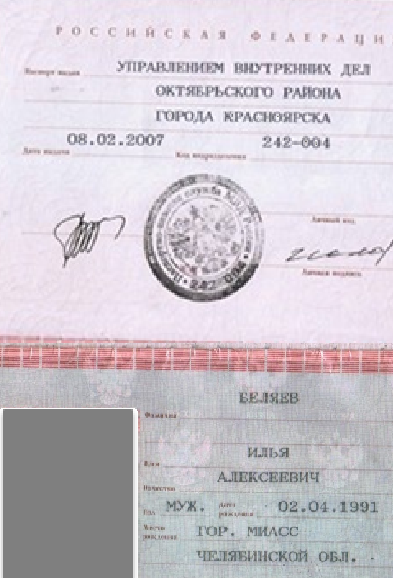 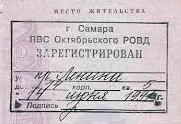 Полностью и верно оформлен реквизит адресата1 баллПолностью и верно оформлен реквизит адресанта1 баллВ реквизите адресанта отсутствует домашний адрес и телефон1 баллВерно оформлена дата заявления (дата выполнения задания)1 баллСформулирована просьба о предоставлении очередного ежегодного оплачиваемого отпуска1 баллУказана дата, когда следует предоставить отпуск (дата выполнения задания + 21 день)1 баллУказана продолжительность отпуска (10 дней / конкретный диапазон дат)1 баллОтсутствует иная информация1 баллПодпись отсутствует (может быть оформлен реквизит подписи)1 баллМаксимальный балл9 баллов